А Н К Е Т А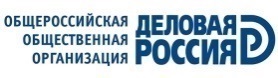 кандидата в члены Генерального совета «Деловой России» ОБРАЗОВАНИЕСВЕДЕНИЯ О БИЗНЕСЕ И РАБОТЕСобственный бизнес (или несколько):Текущее место работы (заполняется дополнительно или при отсутствии бизнеса в собственности):Этапы трудовой карьеры:СВЕДЕНИЯ ОБ ОБЩЕСТВЕННОЙ И ПРЕПОДАВАТЕЛЬСКОЙ ДЕЯТЕЛЬНОСТИДОПОЛНИТЕЛЬНАЯ ИНФОРМАЦИЯМесто для фотоФамилия Имя ОтчествоБизнес-должностьЮридическое наименование компании:Доля в УК:Отрасль:О компании:О компании:О значимых проектах компании:О значимых проектах компании:Сайт компании: Сайт компании: Адрес (для писем и корреспонденции):Адрес (для писем и корреспонденции):Наименование компании:Отрасль:Должность:Стаж работы в должности:Стаж работы в отрасли:О компании:О компании:О значимых проектах компании:О значимых проектах компании:Сайт компании:  Сайт компании:  Адрес (для писем и корреспонденции):Адрес (для писем и корреспонденции):Сведения об общественной деятельности:Сведения о преподавательской деятельности:Сведения о наградах:Сведения о семейном положении:Интересы и хобби:Страницы в соц.сетях: 